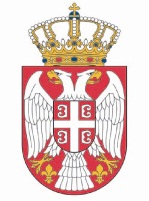                                                                Република Србија                                                              Народна скупштина                                                             Кабинет председникаНАЈАВАЗаказан састанак посланичких група Народне скупштинеОбавештавамо вас да ће се данас, 23. априла 2024. године са почетком у 15.00 часова, одржати састанак посланичких група у Народној скупштини, ради консултација око образовања радних група за унапређење изборног процеса и увид, контролу и ревизију Јединственог бирачког списка.Састанак ће бити одржан у Дому Народне скупштине, Трг Николе Пашића 13.Сниматељима и фотографима је омогућено снимање почетка састанка.Молимо вас да акредитације на меморандуму редакције (неопходно да садрже: име и презиме, број личне карте) на мејл: infosluzba@parlament.rs.У Београду,23. април, 2024. године